8 CENTROPOL i>ith.GY, a.s. •• ,. 1594/1 v ..i I Ust1 nad Labem 22 SMLOUVA O POSKYTOVÁNÍ SLUŽEB SE 070106646 S:J SE070106646 M-~=:f (dále jen Smlouva) uzavřená mezi: Dodavatelem CENTROPOL ENERGY, a. s., Vaníčkova 1594/1, 400 01 Ústí nad Labem, !Č: 25458302, DIČ: CZ2545830 a Zákazníkem: Titul před: Příjmení: Rodné číslo: Obchodní firma: IČ: Jméno: Titul za: 00000010000 Číslo pasu: Městské středisko sociálních služeb OÁZA Nové Město nad Metují @J00@J@)~ 0QJ DIČ:@]00000 0000OD ocpoveony [M J B I , 	]FunkceodpovědnéhO[· dit lk ]zástupce: gr. ana a carova	 zástupce: re I e a Kontaktní osoba Jméno: Kontaktní telefon: Ulice: Obec: Mobil: Datová schránka: Příjmení: [ Balcarová 	l Kontaktní	Číslo 	0000 orientační: PSČ: @]~~@)[] i ~ :::, o C > '"' C. f/) 2l >Q) C ť -"' >f/) "' N [Jana Adresa trvalého pobytu/ sídla společnosti 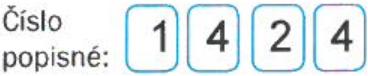 [T.G. Masaryka [ Nové Město nad Metují0000000 Korespondenční adresa fgJ Stejná jako adresa trvalého pobytu/ sídla společnosti Vyplňujte pouze v případě, že se korespondenční adresa liši od adresy trvalého pobytu/ sidla společnosti. o C2. ~-----~======================:~-:-:---;:::::;-;==:-;:::~~-;;:--:----;:::::;-;==:-;:::~~~ ~:~~sné: OD DO ~;~!~tační: o o OD :i 	PSČ: 	000001 Ulice: Jméno a příjmení/ Obchodní firma: Obec: Platební podmínky: :::, E Q)  . b d - 'f kt . O . O elektronicky O stejný jako kontaktní .. - .1. [t ·@ 	] E 	puso orucem a ury. 	postou 	na e-maíl (viz hlavička zákazníka) Jmy e-man: uce ni msss.cz	·15. 			Q ostatní 	Spojovací číslo SIPO: O O O O O O O O O O I oooooo-[][]@@[]lIJ@)@J00 ~1~ky:@JOJ@J@J I ,c a. ~ Způsob platby záloh: (29 inkaso O SIPO Číslo účtu (slouží také pro vracení přeplatků): (29 sdruženě O samostatně Způsob fakturace odběrných míst a vystavování platebních kalendářů Specifikace služeb: [8} ELEKTŘINA četnost záloh: Produkt/ Ceník: [ MNMNM 	] (29 měsíčně O čtvrtletně O ročně Zvláštní ujednání k odběrným místům Příloha č, 1 - nabídkové ceny/ceník - MNMNM; Příloha č. 2 - zvláštní ujednání; Příloha č. 3 - seznam odběrných míst, smlouva na dobu určitou od 1.1.2019 -31.12.2020 bez možnosti automatické prolongace, zálohy měsíční , vyúčtování roční, splatnost FA 14 dní, FA sloučená, přihlášení k 1.1.2019, změna dodavatele CENTROPOL ENERGY, a.s. • Vaníčkova 1594/1, 400 01 Ústí nad Labem • tel.: +420 478 575 555 / fax: +420 475 210 080 • e-mail: obchod@centropol.cz / www.centropol.cz IČ: 25458302 / DIČ: CZ25458302 • Společnost vedená u rejstříkového soudu v ústí nad Labem, spisová značka B 1457 • Číslo licence na obchod s elektřinou: 140805731 - skupina 14 / Číslo licence na obchod s plynem: 241330508 - skupina 24 / Číslo registrace u OTE, a.s. (ID RÚT): 283 • Certifikace IS0:9001 Z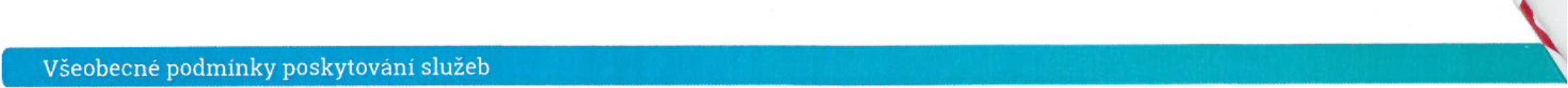 Článek I. Základní ustanovení Tyto všeobecné podmínky poskytování služeb (.VPPS") upravují dodávky elektřiny zákazníkům připojeným ze sítí nízkého napětí a/nebo dodávky zemního plynu (společně též jako .Komodity" nebo jednotlivě jako „Komodita") mezi společností CENTROPOL ENERGY. a. s., jako obchodníkem s elektřinou a zemním plynem (.,Dodavatel") a jejím zákazníkem jako odběratelem ( .. Zákazník") a jsou nedílnou součástí smlouvy o poskytování služeb (.Smlouva"). VPPS byly vydány v souladu s § 1751 zákona č. 89/2012 Sb., občanského zákoníku (,,OZ"). Součástí Smlouvy jsou produktové podmínky, jež upravují zvláštní práva a povinnosti vztahující se ke konkrétnímu produktu, který Dodavatel na základě Smlouvy poskytuje Zákazníkovi, přičemž za jejich součást se považuje i cenik sjednaný ve Smlouvě (,.Produktové podmínky"), Ustanovení Smlouvy mají přednost před ustanoveními VPPS a Produktových podmínek, jsou-li s nimi v rozporu. Ustanovení Produktových podmínek mají přednost před ustanoveními VPPS. Jsou-li s nimi v rozporu. Článek li. Dodací podmínky Neni-li uvedeno jinak, v případě. že Zákazník odebírá od Dodavatele obě Komodity a tyto VPPS mluví o Smlouvě. rozumí se pojmem Smlouva vždy jen smluvní vztah, který se týká dodávky jedné Komodity, přičemž smluvní vztah ohledně dodávky elektřiny je nezávislý na smluvním vztahu ohledně dodávky zemního plynu a naopak (byť by byly založeny jediným smluvním dokumentem). Jsou-li mezi smluvními stranami ujednány další služby nad rámec dodávek Komodit, jedná se v tomto rozsahu o samostatný smluvní vztah: není-li uvedeno jinak, je tento smluvní vztah nezávislý na smluvních vztazích ohledně dodávky Komodit. Dodavatel se zavazuje Zákazníkovi dodávat zvolenou Komoditu, a není-li předmětem Smlouvy Komodita jen jako surovina. zajistit související službu v elektroenergetice. popř. v plynárenství ( .. Související služba") a Zákazník se zavazuje Dodavateli zaplatit cenu za dodávku Komodity, případně další sjednané ceny. poplatky nebo sankce. a není-li předmětem Smlouvy Komodita jen jako surovina, rovněž regulovanou cenu za Související službu. Dodávka elektřiny se uskutečňuje z distribuční sítě příslušného provozovatele distribuční soustavy ( .. PDS") dle smlouvy o připojení. kterou Zákazník uzavřel s PDS v souladu s Pravidly provozování distribuční soustavy (,,PPDS") a s Podmínkami distribuce elektřiny (.POE"). Dodávka zemního plynu se uskutečňuje z distribuční sítě příslušného PDS v souladu s Řádern provozovatele přepravní soustavy a Řádem provozovatele distribuční soustavy (,.Řád PDS"), k jehož zařízení je odběrné místo Zákazníka připojeno. Dodávka Komodity je splněna jejím přechodem přes měřicí zařízeni. kterým je měřena. do odběrného místa Zákazníka. Měření dodávky Komodity, vyhodnocení a předávání výsledků měření zajišťuje PDS v souladu se zákonem č. 458/2000 Sb., energetickým zákonem, (.EZ") a dalšími příslušnými právnimi předpisy. výpověď stávající smlouvy nebo uctru jiné právní jednání, které znamená další trvání smluvního vztahu mezi Zákazníkem a jeho stávajícím dodavatelem, jehož předmětem jsou dodávky Komodity do odběrného místa Zákazníka, o této skutečnosti; porušeni této povinnosti představuje podstatné porušení Smlouvy. Dodavatel je povinen dodat sjednané množství Komodity do odběrného místa Zákazníka v kvalitě stanovené příslušnými právními předpisy: není-li množství Komodity sjednáno, pak množství Komodity dle skutečné spotřeby Zákazníka. Dodavatel se dále zavazuje převzít za Zákazníka odpovědnost za odchylku v režimu přeneseni odpovědnosti za odchylku dle příslušných právních předpisů: touto povinností není Dodavatel vázán v případě, že Zákazník poruší svoji povinnost dle čl. li. odst. 5 písm. a) tčchto VPPS. Článek Ill. Ukončení Smlouvy Dodavatel je oprávněn odstoupit od Smlouvy vedle dalších zákonem upravených nebo smluvených důvodů také v následujících případech: Zákazník je po dobu delší než 14 dnů v prodlení s úhradou splatného dluhu a tento dluh nezaplatí ani přes dodatečné upozornění ze strany Dodavatele nebo Zákazník alespoň ve dvou případech nespi ni svůj peněžitý dluh řádně a včas: dojde k přerušeni dodávky Komodity do odběrného místa Zákazníka po dobu delší než 10 dnů; Dodavatel zjistí po uzavřeni Smlouvy, že je ve vztahu k osobě Zákazníka vedeno insolvenční řízeni nebo existují takové skutečností, podle kterých lze mít důvodně za to, že Zákazník nebude plnit své platební povinnosti; do 12 měsíců od podpisu Smlouvy nedojde k zahájení dodávek Komodity; tím ale není dotčeno právo Dodavatele na zaplacení náhrady podle čl. IV. odst. 9 písm. f) těchto VPPS; do zahájeni dodávek Komodity, ale nejpozději do 2 měsíců od podpisu Smlouvy, bez uvedení důvodů; jiné podstatné porušeni Smlouvy Zákazníkem. Dodavatel je oprávněn svá práva k přerušení dodávky Komodity a odstoupení od smlouvy využít i u jiných smluv uzavřených se Zákazníkem. resp. i u jiných odběrných míst Zákazníka. Vznikne-li Dodavateli takové právo z důvodů spojených s jednou Komoditou, je oprávněn toto právo využit také ve smluvním vztahu ohledně druhé Komodity. Zákazník je oprávněn odstoupit od Smlouvy vedle případů upravených v EZ také v případě podstatného porušení Smlouvy ze strany Dodavatele, čímž se rozumí výlučně: bezdůvodné ukončení dodávky dané Komodity; bezdůvodné neposkytování nebo nezajištěni Související služby přičitatelné výlučné Dodavateli: to neplatí, pokud je předmětem Smlouvy Komodita jen jako surovina: prodlení se zaplacením splatného dluhu Dodavatele po dobu delší než 14 dnů, pokud Dodavatel tento dluh neuhradí ani přes dodatečné upozornění ze strany Zákazníka; do 12 měsíců od podpisu Smlouvy nedojde k zahájeni dodávek Komodity: tím ale není dotčena povinnost Zákazníka uhradit náhradu podle čl. IV. odst. 9 písm. f) těchto VPPS; dojde k rozhodnutí o úpadku Dodavatele nebo k přijeti rozhodnutí, které má obdobné právní účinky. za množství Komodity, které Zákazníkovi na základě této jeho výslovné žádosti skutečně dodal po dobu. kdy byl jako dodavatel Zákazníka registrován u OTE, a. s„ přičemž se uplatní cena dle ujednání ve Smlouvě. nebude-lí cena pro tento případ stanovena cenovým rozhodnutím Energetického regulačního úřadu (.ERÚ"). Právo Zákazníka od Smlouvy odstoupit dle tohoto odstavce je třeba uplatnit písemně u Dodavatele. Zákazník může odstoupit od Smlouvy za použiti formuláře dle nařízení vlády č. 363/2013 Sb„ jehož vzor je obsažen v předsmluvních informacích. Zákazník spotřebitel, se kterým byla Smlouva uzavřena mimo obchodní prostory Dodavatele, souhlasí s tim, že mu Dodavatel informace ve smyslu § 1828 OZ může poskytnout též v jiné textové podobě, např. elektronicky. Dodávka Komodity Je vždy ukončena provedením konečného odečtu v souladu s příslušnými právními předpisy. Zákazník je povinen zaplatit cenu za dodávku Komodity a ceny Související služby do ukončení dodávky dané Komodity. Článek IV. Cena a platební podmínky Příslušný ceník Dodavatele pro danou Komoditu je sjednán ve Smlouvě, přičemž: (i) ohledně dodávky elektřiny pro Zákazníka platí ceny dle distribučního tarifu Zákazníka určeného v souladu s příslušnými právními předpisy; (ii) ohledně dodávky zemního plynu je výsledná cena určena výší ročního odběru Zákazníka. Cena za dodávku Komodity je určena příslušným ceníkem a může být položkově členěna (např. jednotková cena za spotřebu a stálý měsíční plat). Zákazník je oprávněn požadovat změnu ceníku, pokud je to v souladu s Produktovými podmínkami a pokud Zákazník splňuje zvláštní podmínky pro použití požadovaného jiného ceníku Dodavatele. K účtovaným cenám budou připočteny příslušné daně (daň z elektřiny, daň ze zemního plynu, daň z přidané hodnoty), event. jiné povinné platby dle platných právních předpisů. Neni-li předmětem Smlouvy Komodita jen jako surovina, je cena tvořena cenou za dodávku příslušné Komodity a cenou za Související službu. Cenu za Související službu (jako cenu pevnou) a další podmínky distribučních tarifů stanoví ERÚ. Zálohy Zákazník platí ve výši. v termínech a četnosti vypočtené a stanovené Dodavatelem v platebním kalendáři s ohledem na nejvyšší důvodně předpokládanou spotřebu v následujícím zúčtovacím období a vývoj cen dané Komodity. Výš,, splatnost nebo četnost nové zálohy zašle Dodavatel spolu s vyúčtováním za předchozí fakturační období. Dodavatel je oprávněn upravit výši, splatnost nebo četnost zálohy i v průběhu fakturačního období, pokud je evidentně nepřiměřená velikosti odběru nebo pokud dojde ke změně cen, a tuto úpravu je povinen Zákazníkovi oznámit. Dodavatel po uplynuti fakturačního období provádí vyúčtování dodávky každé Komodity na základě údajů poskytnutých POS. Délka fakturačního období činí zpravidla 12 měsíců. tj. dobu mez, pravidelnými odečty. PDS provádí odečet či odhad spotřeby v souladu s příslušnými právními předpisy. Vyúčtování provádí Dodavatel daňovým dokladem - fakturou, která obsahuje zákonné náležitosti daňového dokladu. Zjisti-li kterákoli ze stran chyby nebo omyly při vyúčtování plateb dle Smlouvy vzniklé např. nesprávným odečtem měřicího zařizení, použitím nesprávné konstanty (násobitele) měřicího zařízení oproti skutečně technicky možné konstantě, chybou měřicího zařízení, použitím nesprávné ceny (sazby). početní nebo tiskovou chybou apod., má tato smluvní strana nárok na vzájemné vypořádáni s druhou smluvní stranou. s. Zákazník se zavazuje: a): nebýt v době od zahájení dodávek Komodity podle Smlouvy stranou jiného smluvního vztahu o dodávkách dané Komodity s jiným dodavatelem: porušení této povinnosti představuje podstatné porušení Smlouvy: řídit se př, odběru Komodity příslušným, PPDS. PDE a Řádem PDS, zejména respektovat podle nich aplikovaná opatřeni v souvislosti se stavem nouze nebo hrozícím stavem nouze: Dodavatel je oprávněn pro tyto případy dodávky Komodity omezit nebo je změnit a Zákazník je povinen tato opatření strpět: odebírat Komoditu za dohodnutých podmínek pouze přes méřicí zařízení, které připojil POS nebo jím pověřená osoba; informovat a prokázat Dodavateli všechny skutečnosti rozhodné pro daň ze zemního plynu a daň z elektřiny, včetně určení sazby daně nebo osvobození od daně. a jejích změny: Dodavatel Je povinen zohlednit rozhodné skutečnosti až od doručeni oznámení ze strany Zákazníka; poskytnout Dodavateli součinnost potřebnou pro účely dovršení procesu změny dodavatele, zejména při uzavření smlouvy zajišťující distribuci/dopravu Komodity pro Zákazníka. a dále poskytnout Dodavateli úplné a pravdivé informace o své osobě a odběrném místě, jakož i informace o smluvním vztahu se svým původním dodavatelem. 	zejména datum nejbližšího možného ukončení smlouvy 	7. Pokud byla se Zákazníkem. který je spotřebitelem. 	s původním dodavatelem; porušení této povinnosti 	Smlouva uzavřena mimo obchodní prostory Dodavatele 	představuje podstatné porušení Smlouvy; 	nebo distančním způsobem. může Zákazník v souladu zdržet se jednání, v jehož důsledku by se Smlouva 	s § 1829 odst. 1 OZ od Smlouvy písemně odstoupit bez 	mohla stát po jejím podpisu nesplnitelnou ze strany 	uvedení důvodu a bez jakékoli sankce do 14 dnů ode dne 	Dodavatele (nemohou být prováděny dodávky Komodity 	uzavření této Smlouvy. Lhůta na odstoupeni podle tohoto 	do odběrného místa) nebo které by po zahájení dodávek 	odstavce je zachována, je-li v jejim průběhu odstoupení 	umožnilo ve sjednaném odběrném místě odběr Komodity 	odesláno Dodavateli. V případě řádně podaného 	jinou osobou než Zákazníkem: porušeni této povinnosti 	odstoupeni od Smlouvy podle tohoto odstavce je 	představuje podstatné porušení Smlouvy; 	Dodavatel povinen vrátit Zákazníkovi zaplacené finanční informovat Dodavatele nejpozději v den. kdy se svým 	částky do 14 dnů od účinnosti odstoupení od Smlouvy: 	stávajícím dodavatelem uzavře novou smlouvu, odvolá 	tím není dotčeno právo Dodavatele na zaplaceni ceny CENTROPOL ENERGY, a.s. • Vaníčkova 1594/1, 400 01 Ústí nad Labem • tel.: +420 478 575 555 / fax: +420 475 210 080 • e-maíl: obchod@centropol.cz / www.centropol.cz IČ: 25458302 / DIČ: CZ25458302 • Společnost vedená u rejstříkového soudu v Ústí nad Labem, spisová značka B 1457 • Číslo licence na obchod s elektřinou: 140805731 - skupina 14 / Číslo licence na obchod s plynem: 241330508 - skupina 24 / Číslo registrace u OTE. a.s. (ID RÚT): 283 • Certifikace IS0:9001 Odstoupení od Smlouvy je účinné dnem doručení písemného oznámení o odstoupení druhé straně: odstupující strana zároveň oznámí odstoupení od Smlouvy příslušnému POS. Není-li ve Smlouvě nebo Produktových podmínkách sjednáno jinak, uzavírá se Smlouva na období 39 měsíců ode dne zahájeni dodávek příslušné Komodity jako produkt Kamarád s ceníkem Bronz. Pokud žádná strana nedoručí v období nejdříve 6 měsíců a nejpozději 5 měsíců před uplynutím doby trvání Smlouvy druhé straně písemné oznámení. že trvá na jejím ukončení k uvedenému datu, Smlouva se automaticky prodlužuje vždy o původně sjednanou dobu, a to i opakovaně. Prodloužení doby trvání Smlouvy podle tohoto odstavce je možné na dobu maximálně deseti (10) let ode dne účinnosti Smlouvy: po uplynutí této doby se Smlouva mění na smlouvu uzavřenou na dobu neurčitou. Smlouva na dobu určitou může být před uplynutím sjednané doby ukončena pouze dohodou stran, jejíž součástí bude i dohoda o kompenzaci Dodavateli za předčasné ukončení Smlouvy: návrh dohody předkládá Zákazníkovi Dodavatel. Daňový doklad Dodavatel odešle Zákazníkovi na jeho korespondenční adresu. Nedoplatek je splatný do čtrnácti dnů ode dne vystavení daňového dokladu, není-li sjednána nebo pro konkrétní případ stanovena jiná lhůta splatnosti. Zákazník Je povinen při platbách ve prospěch Dodavatele používat variabilní symboly stanovené Dodavatelem; platby zaplacené pod nesprávným variabilním symbolem budou považovány za neuhrazené až do doby, kdy Zákazník objasní Dodavateli účel platby. Pokud Dodavatel nepřevede platbu Zákazníka do následujícího zúčtovacího období, vrátí přeplatek Zákazníkovi nejpozději do třiceti dnů od vystavení daňového dokladu. O převedení přeplatku musí Dodavatel Zákazníka vyrozumět. V případě, že má Dodavatel vůči Zákazníkovi splatnou pohledávku, je oprávněn použít přeplatek na započteni proti této pohledávce; vznikne-li Zákazníkovi přeplatek na jedné z Komodit, může jej Dodavatel započíst také na úhradu své pohledávky spojené s dodávkou druhé z Komodit. Obdobně je Dodavatel oprávněn bez omezení vyplývajících z § 1933 a § 1987 OZ započíst jakoukoli jinou platbu provedenou Zákazníkem nad rámec pravidelných úhrad. ledaže Zákazník předem určil účel takové platby. O započtení Dodavatel Zákazníka vyrozumí. Daňový doklad vystavený prostředky hromadného zpracování dat nemusí obsahovat razítko ani podpis Dodavatele. ~ CENTROPOL 0 ZEMNÍPLYN Produkt/ Ceník: četnost záloh: O měsíčně O čtvrtletně [] ročně Zvláštní ujednání k odběrným místům -TATO KOMODITA SE NESJEDNÁVÁ Nedílnou součástí této Smlouvy jsou seznamy odběrných míst elektřiny a/nebo zemního plynu, která jsou předmětem této Smlouvy. Případné změny v seznamu odběrných míst budou řešeny samostatnou Smlouvou. Závěrečná ustanovení: Právní vztahy stran z této Smlouvy se řídí Všeobecnými podmínkami poskytování služeb (VPPS) a Produktovými podmínkami (včetně ceníku); pojmy vymezené ve VPPS mají ve Smlouvě týž . význam. Zákazník potvrzuje, že obdržel kompletní text VPPS, Produktových podmínek včetně příslušného ceníku, seznámil se s jejich obsahem a souhlasí s nimi. Zákazník - fyzická osoba ~ potvrzuje, že před uzavřením této Smlouvy obdržel dokument „Zpracování osobních údajů společností CENTROPOL ENERGY, a.s.: (který je též dostupný na www.centropol.cz/gdpr), přičemž -~ prohlašuje, že se seznámil s jeho obsahem a významem souhlasí s ním. Zákazník si je vědom toho, že VPPS obsahují podrobná pravidla ohledně základních povinností Zákazníka a ~ Dodavatele (I a li VPPS), ukončení Smlouvy (čl. Ill VPPS), cenových a platebních podmínek (čl. IV VPPS), reklamací (čl. v VPPS), doručování a řešení sporů (čl. VI VPPS), změn VPPS nebo g ceníku (VII. VPPS) a některých dalších vzájemných vztahů Dodavatele a Zákazníka v souvislosti se Smlouvou (čl. VIII VPPS). j; '"' Zákazník bere na vědomí. že pro případ porušení některých povinností zákazníka je Dodavatel oprávněn požadovat od zákazníka zaplacení smluvní pokuty nebo jinéhO poplatku (např. ~ odepření součinnosti, znemožnění dodávek, přerušení či ukončení dodávky. poplatek za upomínku apod.). Podrobnosti upravuje čl. IV. odst. 9 VPPS. ,ť C t: Jsou-li v přiloženém seznamu odběrných míst uvedeny údaje o možném datu ukončení závazku ze smlouvy u současného dodavatele Zákazníka, plní Zákazník jejich uvedením svou ~ povinnost součinnosti pro dovršení procesu změny dodavatele dle čl. li odst. 5 písm. e) VPPS. Doba trvání Smlouvy počíná běžet dnem zahájení dodávek Komodity do prvního odběrného 13 místa Zákazníka. 'i§ Q. Procházková Magdaléna Specialista obsluhy zákazníků Pavlína MarkováMgr. Jana Balcarová Ředitelka Datum: 17.12.2018ID zhotovitele: [ 1303A 146308 ] Identifikace partnera (název partnera. IČ, jméno a příjmení obchodníka) Místo podpisu (jméno obce): I Nové Město nad Metují Podpis partnera: Podpis dodavatele: Podpis zákazníka: CENTROPOL ENERGY, a.s. • Vaníčkova 1594/1, 400 01 Ústí nad Labem • tel.: +420 478 575 555 / fax: +420 475 210 080 • e-mail: obchod@centropol.cz / www.centropol.cz IČ: 25458302 / DIČ: CZ25458302 • Společnost vedená u rejstříkového soudu v Ústí nad Labem, spisová značka B 1457 • Číslo licence na obchod s elektřinou: 140805731 - skupina 14 / Číslo licence na obchod s plynem: 241330508 - skupina 24 / Číslo registrace u OTE, a.s. (ID RÚT): 283 • Certifikace IS0:9001 Všeobecné podmínky poskytováni služeb ' Pokud Zákazník nesouhlasí s navrhovaným zvýšením ceny za dodávku Komodity nebo s navrhovanými změnami VPPS, má právo od Smlouvy bez uvedení důvodu odstoupit, a to 2. Reklamace musí obsahovat zejména: 	doručením odstoupení Dodavateli nejpozději desátý (10.) čislo reklamované faktury vč. variabilního symbolu, 	den přede dnem nabyti účinnosti nových VPPS nebo zvýšeni EAN/EIC a adresu odběrného mista, 	ceny. Odstoupení je účinné k poslednímu dni kalendářního při reklamaci 	měření číslo elektroměru/plynoměru 	měsíce, ve kterém bylo doručeno Dodavateli, neurčí-li 	a zjištěné stavy, 		Zákazník den pozdější. Pokud Dodavatel neoznámí změnu přesný popis reklamované skutečnosti včetně odůvodněni 	VPPS nebo zvýšení ceny dané Komodity Zákazníkovi spolu s 	a dokumentace Reklamace, 	poučením o právu od Smlouvy odstoupit nejpozději třicátý další důležité skutečnosti a podklady rozhodné pro 	(30.) den přede dnem jejich účinnosti, může Zákazník od 	posouzení Reklamace. 	Smlouvy odstoupit ve lhůtě tří (3) měsíců od data CENTROPOL ENERGY, a.s. • Vaníčkova 1594/1, 400 01 Ústí nad Labem • tel.: +420 478 575 555 / fax: +420 475 210 080 • e-mail: obchod@centropol.cz / www.centropol.cz IČ: 25458302 / DIČ: CZ25458302 • Společnost vedená u rejstříkového soudu v Ústí nad Labem, spisová značka B 1457 • Číslo licence na obchod s elektřinou: 140805731 - skupina 14 / Číslo licence na obchod s plynem: 241330508 - skupina 24 / Číslo registrace u OTE. a. s. (ID RÚT): 283 • Certifikace IS0:9001 Všechny platby dle Smlouvy se provádějí způsobem dohodnutým ve Smlouvě; číslo účtu, variabilní symbol, popř. dalši platební údaje jsou uvedeny v příslušné faktuře; všechny platby se provádějí bezhotovostně v měně CZK, neni-li ve Smlouvě dohodnuto jinak. Zákazník je oprávněn provádět platby inkasem z účtu. prostřednictvím SIPO, případně jiným vhodným způsobem (bezhotovostním převodem z účtu, vložením na účet Dodavatele, poštovní poukázkou aj.), na němž se s Dodavatelem dohodne. Zákazník nese náklady spojené s provedením platby ve prospěch Dodavatele a náklady vrácení přeplatku jinak než jeho výplatou na bankovní účet Zákazníka. V případě prodlení s plněním peněžitého dluhu dle Smlouvy je Zákazník povinen zaplatit smluvní úrok z prodlení ve výši 0.05% z dlužné částky za každý den prodlení. jde-li o Zákazníka, který neni spotřebitelem. Zákazník, který je spotřebitelem. je povinen zaplatit zákonný úrok z prodlení. Pokud Zákazník obdrží od Dodavatele potvrzení o splnění dluhu (kvitanci), neznamená taková kvitance, že Zákazník zaplatil i příslušenství pohledávky, ani že zaplatil dřive splatná plněni. Vydání kvitance, aniž je dluh splněn, neznamená prominutí dluhu. V niže uvedených případech je Zákazník povinen uhradit Dodavateli následujici platby: smluvní pokutu za porušeni povinnosti podle čl. li odst. 5) pism. a), pism. e). pism. f) nebo pism. g). a to za každé jednotlivé odběrné miste ve výší 6 000 Kč (pro Zákazníky kategorie D, resp. v případě dodávky zemního plynu kategorie domácnost). resp. 8 000 Kč (pro ostatní Zákazníky); poplatek za uzavřeni splátkového kalendáře ve výš, 120 Kč vč. DPH; poplatek za přerušeni, obnoveni nebo ukončení dodávky Komodity. a to ve výši 907 .50 Kč vč. DPH jako poplatek za odpojení, 907 ,50 Kč vč. DPH jako poplatek za opětovné připojení, 345 Kč vč. DPH jako poplatek za náklady spojené s přerušením dodávky Komodity nebo 1 080 Kč vč. DPH jako poplatek za náklady na marný výjezd: poplatek za každou jednotlivou upomínku k zaplacení nebo jinou výzvu ke splněni jeho povinností. a to ve výší 100 Kč vč. DPH (v případě písemné upomínky nebo výzvy), resp. 10 Kč vč. DPH (v případě upomínky nebo výzvy zaslané pomocí SMS nebo e-maitu): poplatek za vyhotoveni kopie smluvního dokumentu (zejména Smlouvy) a jiného dokumentu (zejména faktury) nebo jakékoli kopie audiozáznamu souvisejícího se smluvním vztahem založeným Smlouvou ve výší 240 Kč vč. DPH za každý takový jednotlivý dokument nebo kopii audiozáznamu: náhradu za zmaření Smlouvy při nezahájení dodávek Komodity do 12 měsíců od podpisu Smlouvy, a to ve výši součtu ušlého zisku, který by Dodavatel realizoval ze Smlouvy, a odměny zaplacené Dodavatelem příslušnému obchodnímu zástupci v souvislosti s podpisem Smlouvy: poplatek za opakované vyřízení žádosti o přístup k osobním údajům (ve smyslu čl. 15 odst. 3 nařízení Evropského parlamentu a Rady (EU) 2016/679 ze dne 27. dubna 2016 o ochraně fyzických osob v souvislosti se zpracováním osobních údajů a o volném pohybu těchto údajů a o zrušení směrnice 95/46/ES (obecné nařízení o ochraně osobních údajů)) ve výši 240 Kč vč. DPH. Pro vyloučeni pochybností se uvádí, že úhrady podle bodů a) a f) nepodléhají DPH. K poplatkům v bodech b). c). d), e) a g) je připočtena DPH ve výši zákonné sazby účinné v době nabytí účinnosti těchto VPPS. V případě zmény DPH bude výše těchto poplatků adekvátně upravena. 10.Ujednáni o smluvních sankcích nemá vliv na samostatný nárok oprávněné strany domáhat se náhrady škody a úroku z prodlení. Dodavatel má právo na náhradu škody v plné výší. a to i v rozsahu krytém smluvní pokutou nebo úroky z prodlení. Celková výše úroků z prodlení neni ve smyslu § 1805 odst. 2 OZ limitována výši jistiny. V případě, že je ve vztahu k Zákazníkovi prohlášen úpadek. stávají se dnem zveřejnění takového rozhodnutí v insolvenčním rejstříku splatnými všechny stávající pohledávky Dodavatele za Zákazníkem. Článek v. Reklamace Zjisti-li Zákazník nedostatky, chyby nebo omyly v souvislostí s dodávkou Komodity dle této Smlouvy, je oprávněn tuto skutečnost u Dodavatele reklamovat předáním výzvy k odstranění vady a k její nápravě (,.Reklamace"). identifikační údaje Zákazníka. jeho podpis nebo podpis oprávněného zástupce. Reklamace vyúčtování plateb (nebo předpisu záloh) podle Smlouvy musí být uplatněna nejpozoějí do 30 dnů ode dne splatností příslušného vyúčtováni (nebo do splatností prvni zálohy); pokud nebude dohodnuto jinak. nemá uplatněná Reklamace odkladný účinek na splatnost vyúčtovaných plateb nebo záloh. Dodavatel Reklamací prošetří a výsledek šetřeni oznámí Zákazníkovi ve lhůtě 30 dnů ode dne, kdy Reklamací obdržel. nestanoví-li právní předpis jinak; pokud byla Reklamace oprávnena. bude provedeno vzájemné vypořádání nejpozději do 30 dnů po oznámeni výsledku Reklamace. nestanoví-li právní předpis lhůtu jinou. Článek VI. Doručování, fešení sporů Korespondence mezi stranami, např. právní jednání, faktury, upomínky, výzvy nebo žádostí o změnu Smlouvy (.Zpráva"). bude činěna v českém jazyce a bude předána osobně čí zasílána dopisem. datovou schránkou, faxem nebo e-mailem. zprávou SMS na kontaktní údaje druhé strany uvedené ve Smlouvě, případně jiným způsobem dohodnutým mezi Zákazníkem a Dodavatelem (např. on-line uživatelský přístup Zákazníka v souladu s podmínkami registrace). Zákazník s touto formou komunikace vyslovuje souhlas. Zpráva je doručena v okamžiku, kdy se dostala do dispoziční sféry adresáta, jinak také: v případě odesláni dopisem nebo doporučeným dopisem třetí (3.) den ode dne předáni Zprávy držiteli příslušné poštovní licence nebo jiného odesláni (vyhotoveni) Zprávy, přičemž za doručené budou považovány i Zprávy. které se vráti odesilateli Jako nedoručené v důsledku neoznámení nové aktuální adresy adresáta nebo které se vrátí z důvodu, že si je adresát v úložní době nevyzvedl. případně jejich převzetí odmítl; v případě odeslání (i) faxem, (ii) e-mailem nebo (iii) zprávou SMS př, přijetí potvrzení o příjetí Zprávy (1) z příjemcova faxového přistroje, (ii) z příjemcova počítače nebo (iií) potvrzením na mobilní telefon odesílatele o doručení zprávy SMS na mobilní telefon adresáta. a to ve všech případech, pokud bude Zpráva přiiata v pracovní den do 17.00 hod .• a v opačném případě v pracovní den následující po dnu, kdy byla Zpráva odeslána. Při komunikaci s Dodavatelem bude Zákazník pro účely jednoznačné identifikace uvádět alespoň své jméno a příjmení (obchodní firmu). datum narozeni (IČ), bydliště (sidlo) a EAN/EIC kód odběrného mista. Při komunikaci distančním způsobem je Dodavatel oprávněn si v zájmu prokázání totožnosti Zákazníka a zajištění bezpečnosti komunikace vyžádat další dodatečné informace. Vznikne-li mezi Dodavatelem a Zákazníkem. který je spotřebitelem, spor př, uzavření Smlouvy nebo z plnění Smlouvy. Je Zákazník spotřebitel oprávněn obrátit se v rámci mimosoudního řešení spotřebitelských sporů na Energetický regulační úřad jako na orgán dozoru v energetických odvětvích (www.eru.cz. Masarykovo náměstí 5, 586 01 Jihlava), týká-li se spor dodávek Komodit, nebo na českou obchod ni inspekci (www.coi.cz. Štěpánská 567/15, 120 DO Praha 2) v ostatních případech. Na žádost Zákazníka spotřebitele jej bude Dodavatel v případě konkrétního sporu informovat o orgánu příslušném pro mimosoudní řešení daného sporu v souladu se zákonem o ochraně spotřebitele. V případě Zákazníků, kteři Smlouvu uzavírají jako podnikatelé při své podnikatelské činnosti, se ve smyslu § 89a občanského soudního řádu sjednává místní příslušnost Okresního soudu v ústí nad Labem. případně Krajského soudu v ústi nad Labem. Článek VII. Změny VPPS a ceny Dodavatel je oprávněn jednostranně měnit tyto VPPS a ceník. Zvýšení ceny dodávky Komodity nebo změnu VPPS je Dodavatel povinen uveřejnit a oznámit Zákazníkovi ne)po1ději třicátý (30.) den před okamžikem. kdy má změna nabýt účinnosti. Zvýšeni ceny dodávky Komodity nebo změnu VPPS Dodavatel uveřejni prostřednictvím svých webových stránek a ve svých kontaktních místech. popřípadě i jiným vhodným způsobem. Zákazníkovi tuto změnu oznámí některým ze způsobů doručováni (dle volby Dodavatele) podle čl. VI. odst. 1. V případě, že Zákazník oznámené změny neodmítne a neodstoupí způsobem podle odstavce 2. platí, že se změnami souhlasí. zvýšeni ceny nebo zmény VPPS: na účinky odstoupeni se uplatní předchozí věta s tím, že pokud bylo odstoupení doručeno Dodavateli méně než 10 dnů před koncem měsíce. je účinné teprve k poslednímu dni následujícího kalendářního měsíce. V takovém případě se do doby zániku závazku cena a VPPS nemění. Právo odstoupit od Smlouvy Zákazníkovi nevzniká, jestliže dochází ke zvýšeni regulované složky ceny. daní a poplatků. k jiné změně z důvodu zajištěni souladu s obecně závazným právním předpisem ani v případě, že v souladu s Produktovými podmínkami dojde k uplynutí doby. po kterou se na Zákazníka používá některý zvýhodněný cenik. Dodavatel je oprávněn měnit VPPS v rozsahu podmínek dodávek Komodit a vzájemných práv a povinností Dodavatele a Zákazníka a cenik v rozsahu všech jeho položek v případě legislativních změn, změny cen Komodit na velkoobchodním trhu, změny devizových kurzů. změny cenových předpisů a rozhodnutí, změny rozsahu služeb poskytovaných Zákaznikov,. změny podmínek na trhu s energiemi, požadavku na optimalizaci a vyváženost smluvniho vztahu se Zákazníkem a požadavku na odstranění rizik neoprávněných zásahů do smluvního vztahu se Zákazníkem. Článek VIII. Ostatní ustanovení Smluvní strany jsou vázány projevy své vůle okamžikem podpisu Smlouvy, přičemž v tentýž okamžik jím vznikají práva a povinnosti podle Smlouvy s výjimkou těch, u nichž Smlouva výslovně stanoví, že nabývají účinnosti teprve zahájením dodávky Komodit. nebo u nichž to vyplývá z Jejich povahy (práva a povinností podmíněné dodávkam, Komodity). Neni-li dohodnuto jinak mezí Zákazníkem a Dodavatelem, počíná doba trvání Smlouvy běžet dnem zahájeni dodávek Komodity. Smlouva vyvolá jen takové právní následky. které jsou v ní vyjádřeny, jakož i následky plynoucí přímo ze zákona (nejsou-li Smlouvou vyloučeny). Přijetí nabídky Smlouvy Zákazníkem s jakýmkoli dodatkem nebo odchylkou se vylučuje. Podpis Dodavatele může být nahrazen předtiskem jména a podpisu zmocněného zaměstnance Dodavatele nebo jiné osoby oprávněné jednat za Dodavatele. Nedílnou součástí Smlouvy jsou příslušné Produktové podmínky (včetně ceníku). Strany mohou Smlouvu uzavřít nebo ji po vzájemné dohodě změnit i jinak než v písemné listinné formě. Tuto změnu je možné provést zejména (i) formou monitorovaného telefonního hovoru. v jehož rámci je Dodavatel oprávněn ověřit totožnost Zákazníka, (íí) elektronicky. kdy je vlastnoruční podpis Zákazníka zachycen pomocí speciálního elektronického zařízeni jako např. tablet nebo zasláním naskenovaného či nakopírovaného formuláře Dodavatele s podpisem Zákazníka Dodavateli, (1íí) uc,nen,m souhlasného projevu Zákazníka prostřednictvím webové aplikace na internetových stránkách Dodavatele nebo v rámci kontaktního či samoobslužného mista Dodavatele, (iv) jednáním Zákazníka, které nepochybně svědči o jeho vůli být Smlouvou nebo jeji změnou vázán, např. zaplacením příslušné platby. Zákazník se zavazuje oznámit Dodavateli změny týkající se skutečností uvedených ve Smlouvě a změny ve svých právních poměrech nebo identifikačních údajích, které maji nebo mohou mít důsledky na plněni povinností z této Smlouvy, a to neprodleně, nejpozději však do osmí (8) dnů od okamžiku, kdy nastaly. Zejména je povinen oznámit a doložit svůj vstup do likvidace. zahájeni insolvenčniho řízení, změnu kontaktních údajů apod. Pokud Zákazník jako zmocnitel pověří jednáním za svoji osobu zmocněnce. kterému uděli plnou moc. musí taková plná moc konkrétně specifikovat jednání. k nimž je zmocněnec oprávněn, přičemž Dodavatel je oprávněn požadovat. aby plná moc nebyla vystavena více než 3 měsíce přede dnem. kdy je předložena Dodavateli, a/nebo aby byl podpis Zákazníka na plné moci úředně ověřen. Všechny skutečnosti a informace týkající se Smlouvy a jejího plněni se podle dohody stran považuji za důvěrné. Zákazník se zavazuje, že je bez souhlasu Dodavatele neposkytne třetímu subjektu. ledaže by k takovému poskytnutí byl oprávněn na základě právního předpisu. Zákazník potvrzuje, že obdržel kompletní text Smlouvy včetně těchto VPPS a Produktových podmínek. seznámil se s jejich obsahem a významem a souhlasí s nimi. Zákazník, který je spotřebitelem, potvrzuje. že před uzavřením Smlouvy obdržel předsmluvní informace, seznámil se s jejich obsahem a významem a souhlasí s nimi, Tyto VPPS jsou platné od 25. května 2018 a účinné pro všechny smlouvy uzavřené po 25. květnu 2018. Tyto VPPS se mohou použit na smlouvy uzavřené před timto datem na základě mdrvrduálni dohody mez, Zákazníkem a Dodavatelem. '3 CENTROPOL PLNÁ MOC PE 070106646 ~~ PE070106646 Titul před: Jméno: Přijmení: Datum narození: Obchodní firma: 00.00.0000 ) Titul za: ( Číslo pasu: Městské středisko sociálních služeb OÁZ.A Nové Město nad Metují Odpovědný [Jana Balcarová zástupce: IČ: ~000@J~00J Dlč:@)00000000000  Funkce odpovědného [ředitelka	zástupce: 	~:.:.:=:.:.:..: 	_ Ulice: Adresa trvalého pobytu/ sídla společnosti [T.G. Masaryka 	] číslo - í-il'4''2!'4' číslo • - 0000 pop1sne: ~ L.:J l::.J L.:J orientacrn: [ Nové Město nad Metují 	] Psč: []8J[]@Q) Obec: /dále jen .zmocnitel") tímto zmocňuje společnost CENTROPOL ENERGY, a.s. IČ: 25458302. se sídlem Vaníčkova 1594/1, 400 01 ústí nad Labem zapsanou v obchodním rejstříku vedeném Krajským soudem v ústí nad Labem, oddíl 8, vložka 1457 E Q) E ,!!/ a. E ·s:- ~ a) aby zmocnitele v plném rozsahu zastupoval vůči všem příslušným účastníkům trhu s elektřinou a/nebo plynem ohledně právních vztahů v souvislosti s dodávkami elektřiny a/nebo ;s zemního plynu zmocniteli a změnou dodavatele na zmocněnce, včetně zejména (i) uzavíráni, změn či ukončování s tím souvisejících smluv o dodávce a distribuci elektřiny a/nebo zemního ; plynu a (li) veškerých dalších souvisejících právních jednání, jako jsou odvolání plných mocí udělených zmocnitelem ohledně dodávek elektřiny a/nebo zemního plynu třetím osobám. odvoláni ~ souhlasu se zpracováním osobních údajů (příp. vyslovení nesouhlasu zmocnitele se zasíláním obchodních sdělení) uděleného třetím osobám ohledně dodávek elektřiny a/nebo zemního ~ plynu, výpovědi či odstoupeni od smlouvy s jiným dodavatelem nebo notifikace neprodloužení smluvního vztahu s jiným dodavatelem; > /dále jen .zmocněnec·; b) aby zmocnitele v plném rozsahu jeho práv dle platných právních předpisů (zejména občanského zákoníku a energetického zákona) zastupoval vůči všem příslušným účastníkům trhu s elektřinou a/nebo plynem při vyžádáni technických, obchodních a smluvních údajů o zmocniteli a odběrných místech evidovaných na zmocnitele, zejména (i) pro odběrná místa elektřiny při vyžádáni EAN jednotlivých odběrných míst. čísel elektroměrů, distribučních sazeb, údajů o výši záloh a jejich periodicitě a údajů o místech spotřeby včetně adres; (ii) pro odběrná místa zemního plynu při vyžádání EIC kódu jednotlivých odběrných míst. čísel plynoměrů, údajů o spotřebě za minulá období, kódech využiti odběrných míst. časovosti a charakteru odběru, výši záloh a jejich periodicitě a údajů o místech spotřeby včetně adres: (lii) při vyžádání údajů o délce smluvního vztahu se stávajícím dodavatelem elektřiny a/nebo zemního plynu a sděleni terminu možného ukončení smluvního vztahu, cenových a jiných podmínkách dodávky; (Iv) při využití práva na přístup k osobním údajům zmocnitele (ve smyslu čl. 15 nařízeni Evropského partamentu a Rady (EU) 2016/679 ze dne 27. dubna 2016 o ochraně fyzických osob v souvislosti se zpracováním osobních údajů a o volném pohybu těchto údajů). zejména při vyžádání výpisu osobních údajů od stávajícího dodavatele; c) aby zmocnitele zastupoval při uzavřeni, změně či ukončení smlouvy o připojeni, případně smlouvy o distribuci s příslušným provozovatelem distribuční soustavy, při registraci u OTE, a.s„ a při dalších právních jednáních souvisejících s dodávkami elektřiny a/nebo zemního plynu zmocněncem, včetně vyhotovení písemného vyjádření zmocnitele potvrzujícího. že zmocnitel jako zákazník hodlá změnit dodavatele, aby se jím stal zmocněnec (ve smyslu vyhlášky Energetického regulačního úřadu o Pravidlech trhu s elektřinou, resp. o Pravidlech trhu s plynem); d) aby zmocněnec v rozsahu zástupčího oprávněni popsaného výše v bodech a) až c) za zmocnitele jednal vždy přímo, včetně zejména přijímání korespondence na adrese zvolené zmocněncem, a to ve všech výše uvedených bodech pro všechna odběrná místa zmocnitele. 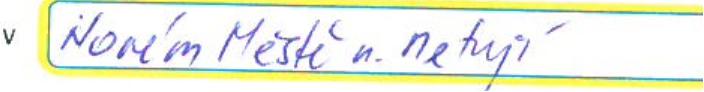 dne 30. 12. 2018Zmocnění přijímám. 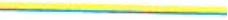 Mgr„ Jana Balcarová Reditelka 	' 	"!.<;. 	' 	I Pavlina Marková CENTROPOL ENERGY, a.s. • Vaní&''*'Y-':ill~~f 400 01 Ustí nad Labem • tel.: +420 478 575 555 / fax: +420 475 210 080 • e-mail: obchod@centropol.cz / www.centropol.cz IČ: 25458302 / DIČ: CZ25458302 • Společnost vedená u rejstříkového soudu v ústí nad Labem, spisová značka B 1457 • Číslo licence na obchod s elektřinou: 1408057 31 - skupina 14 / Číslo licence na obchod s plynem: 241330508 - skupina 24 / Číslo registrace u OTE, a. s. (ID RÚD: 283 • Certifikace IS0:9001 Zmocněnec (CENTROPOL ENERGY, a. s.) )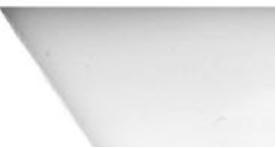 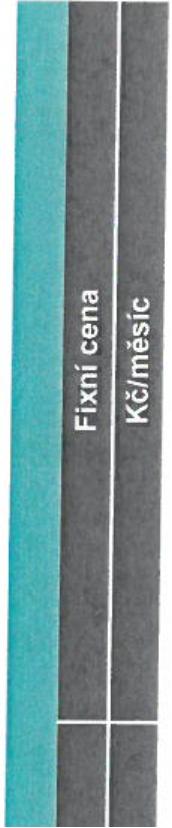 ••• 	V> z :E ,ů nJ z ~ ~ >-' ,_ z o(.!),!:::: :::E ;E a:: V) =' Q.UJLU..>< z N 'c UJ >- ~ _J ,ffi ifi o co -~ o... o z Oo a:: I- V) Z LU UJ _J u UJ - li- <( V) ~ Oz z >U O LU Q _J o... Oo o... tx: V) o... 	-~ 	~-!: li o o o o o o o o 	~ 	. 		o o o o o o o o 	:) 	íl-. 	1 	1./') 1.()- uf ll)- LO- I.tf Lfi l.0- 	0 	, ~ ~ ~ ~ ~ ~ ~ ~ o a:: o... -~ z LU u z _J '<( ::i o s o z lfll o o o o o o o o o o o o o o o o o o o o LO ll'>- ir,- ll)- i.ri I.()- &.0- LI) ll')- 1.()- I.{) ~ ~ ~ ~ ~ ~ ~ ~ ~ ~ ~ v v v v v v v v v v v .J o n. a a:: tz w u [!] 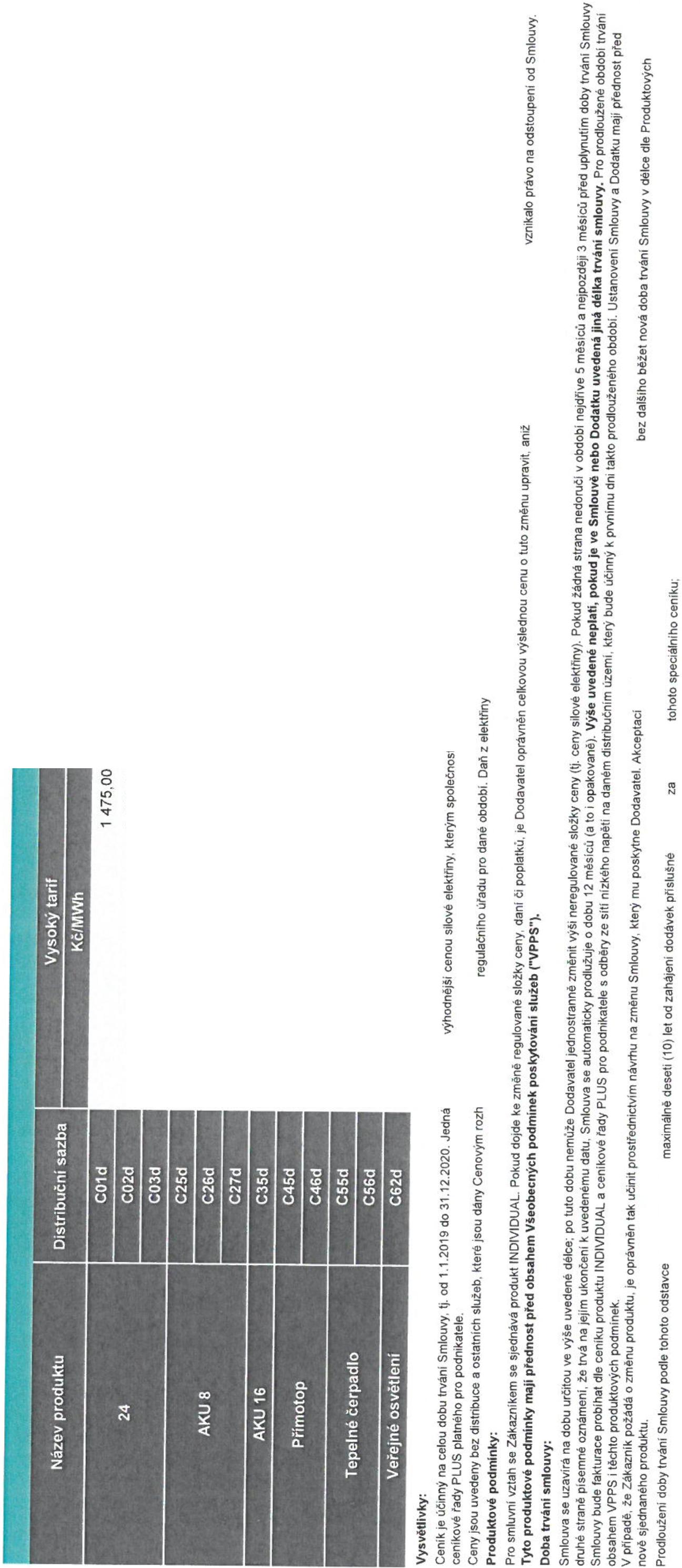 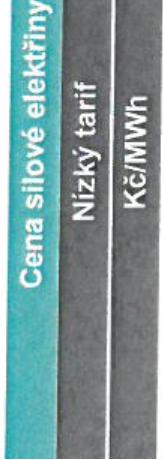 N J, "' " .--< 00 .--< o N z z ~ "tl :c; ro C o ~ ,u N ...I :§ o s i5 ~ ::, :;i ::, e a. ::, "' 1; u ~ a. o 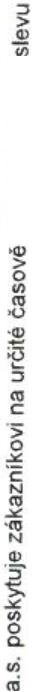 I -~ ]l! . ., N ::, 'C s .::, 'C s o s: s N ,.. .c ť 'C -g l •. E o E •. C: ~ ~ .•. C: ~ o C: '* .., C: i E •. ]i i ~ ::, .2 E <n ::, C: 1 ., C: ::, í .., C: "' •. C: ·e 'C 8. ~ o ~ •. C: ::, .c o 'C ., C: 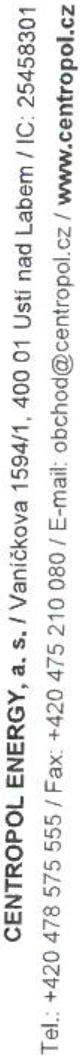 :, <n 'ci "O o a. E :, 8 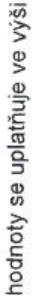 ro -"' 'i: N (ll -"' •(ll N (ll N ::, ~ o ~ ., C: c .•. E ~ o E <n 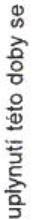 8. "' •. C: ·e g_ z. ,3 o E o "' .5 o 'C .• C: .•. C: ~ E .!!. i'5 <:r'. w z w 5 o.. ~ >z w (J .•. C: ;g a. N C ., 'C "' ·c 1l o ~ . ., C: ~ s .•. i e' •. C: w .§ ~ i e 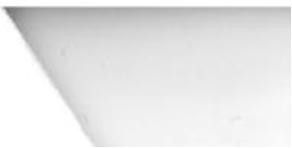 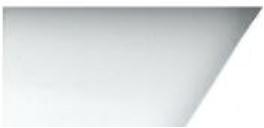 [3 CENTROPOL Příloha č. 2 SMLOUVY O SDRUŽENÝCH SLUŽBÁCH DODÁVKY ELEKTŘINY Tato příloha č. 2 upravuje a doplňuje zvláštní ujednání výše uvedené Městské středisko sociálních služeb OÁZA Nové Město nad Metují a CENTROPOL ENERGY, a.s. v tomto znění: I. Smluvní ujednání odlišné od Všeobecných podmínek poskytování služeb elektřiny ze sítí nízkého napětí Daňové doklady - faktury vystavené v souladu se Smlouvou o sdružených službách dodávky elektřiny jsou splatné 14 kalendářních dni po jejím doručení zákazníkovi. Jednotlivému zákazníkovi bude vystavena souhrnná FA i předpis zálohových plateb za každé odběrné místo. Na žádost zákazníka je možné zasílat veškeré vyúčtování a faktury elektronicky. cena silové elektřiny na období 1.1.2019 - 31.12.2020 je fixní a je stanovena ceníkem platným pro toto období. V daném období není možné provádět změny v ceníku na základě standardních Všeobecných podmínek poskytování služeb. Vyúčtování a odečty budou prováděny na základě odečtů dodaných distributorem v obvyklém termínu 1x ročně. Zákazník může požadovat vyúčtování měsíčně či čtvrtletně na základě samoodečtu či dálkového měřeni 	(odečtu) distributora. Samoodečet odešle Zákazník přes webový 	formulář 	na 	adrese 	http://www.centropol.cz/zakaznicka-sekce/online-aplikace/samoodecet-elektriny	 nebo 		mailem samoodecet@centropol.cz vždy nejpozději k poslednímu dni daného měsíce či čtvrtletí. Následně po odečtu bude zákazníkovi vystavena faktura za uplynulé období, která bude navazovat na fakturu předchozí. V případech měření typu B - Průběhová měření (dálkový odečet distributora) je faktura zasílána měsíčně. Povinnost vyplývá ze zákona o DPH 235/2004 Sb. v platném znění, § 21, odst. 6, písm. b a § 26, odst. 1, písm. a. Zálohové platby budou stanoveny měsíčně ve výší 1/12, nebo čtvrtletně ve výši 1/4 roční předpokládané spotřeby odběrného místa. V případě opakovaného porušení platebních podmínek v bodě d) a e) budou tyto nastaveny do standardního režimu měsíčních záloh a roční fakturace dle zaslaných dat od distributora. Smlouva o sdružených službách dodávky elektřiny se sjednává na dobu určitou bez možnosti automatického prodloužení, platná dnem podpisu druhé ze smluvních stran, účinná pak v období 1.1.2019 - 31.12.2020. Předmětem plnění je i zajištěni regulovaného přístupu k přenosové soustavě a distribučním soustavám a zajištěni systémových služeb. Dodavatel poskytne po ukončeni období plněni této veřejné zakázky centrálnímu zadavateli na základě jeho požadavku soubor dat v elektronické podobě, obsahující kompletní údaje o realizované dodávce elektříny v rozsahu fakturačních dokladů za celé období dodávky. Z důvodu provozních potřeb může zákazník v průběhu smluvního období počet měřicích nebo odběrných míst změnit, a to jak zrušením stávajících, tak zřízením nových odběrných míst. Dodavatel bude i pro tyto případy zákazníkovi garantovat nabídnuté jednotkové ceny a neprodleně po oznámeni zákazníkem o zřízeni nového odběrného místa zahájí dodávku elektřiny za podmínek sjednaných v rámci této veřejné zakázky, přičemž cena pro další připojená odběrná místa platí pouze na období 1.1.2019 - 31.12.2020. V případech zrušení odběrného místa u zákazníka, zejména z důvodu převodu vlastnických práv k odběrnému místu, odstranění odběrného místa, demolice, zničení živelnou pohromou, je zákazník Příloha č. 2 Smlouvy o sdružených službách dodávky elektřiny mezi Městské středisko sociálních služeb OÁZA Nové Město nad Metují a CENTROPOL ENERGY, a.s. 	1/2 [3 CENTROPOL oprávněn ukončit smluvní vztah s vybraným dodavatelem k danému odběrnému místu nejpozději do 30 dnů ode dne oznámení dodavateli o zrušení odběrného místa, a to bez nároku na finanční kompenzaci. Dále se nepřipouští žádné sankce v rozporu se zadávací dokumentací. Zadavatel nepřipouští hradit žádné zvláštní poplatky ani jiné platby v souvislosti s uzavřením smlouvy s vítězným dodavatelem, vyjma poplatků a daní stanovených právním předpisem. Nejsou přípustné žádné aktivační a další poplatky související s dodávkami a správou OM zadavatelů. Dodavatel se zavazuje, že nebude požadovat žádné sankce za překročení či neodebrání předpokládaného množství odběru elektrické energie. Sankcí se rozumí rovněž navýšení smluvní ceny sjednané ve smlouvě o sdružených službách dodávky a odběru elektřiny na základě výsledku elektronické aukce. Kontakty: pro potřeby výběrového řízení je kontaktní osobou p. Pavlína Marková tf. 475 259 668 mail: zakazky@centropol.cz, Zákaznická linka CENTROPOL ENERGY a.s.: 478 575 555, www.centropol.cz (webový kontaktní formulář pro zadání požadavků}, poruchy 24h denně, 7 dní v týdnu - CEZ distribuce: 800 850 860, PRE distribuce: 800 550 055, E.ON distribuce: 800 225 577 V případě rozdílného výkladu ustanovení v této Příloze č. 2 a Smlouvy o sdružených službách dodávky elektřiny nebo Všeobecných podmínek poskytování služeb, má vždy přednost výklad této Přílohy č. 2. Smlouva je vyhotovena ve dvou stejnopisech, přičemž jedno vyhotovení stejnopisu obdrží zákazník a druhé vyhotovení dodavatel. Příloha č. 2 Smlouvy o sdružených službách dodávky elektřiny mezi Městské středisko sociálních služeb OÁZA Nové Město nad Metují a CENTROPOL ENERGY, a.s. 	2/2 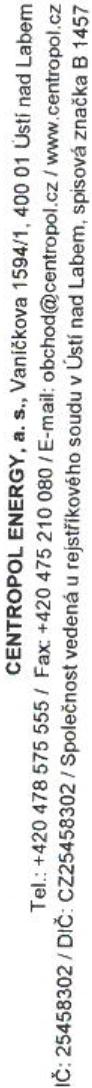 .J o o.. o a: 1- 2 w u [!] I <"' .. ~ !i. g J<? •• -c J!, 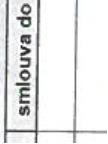 ~ .,.. C EI. ~ l -g .. 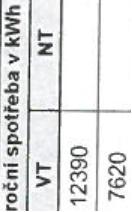 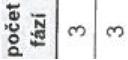 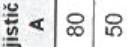 i o 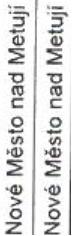 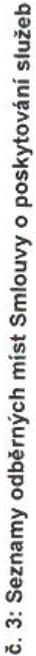 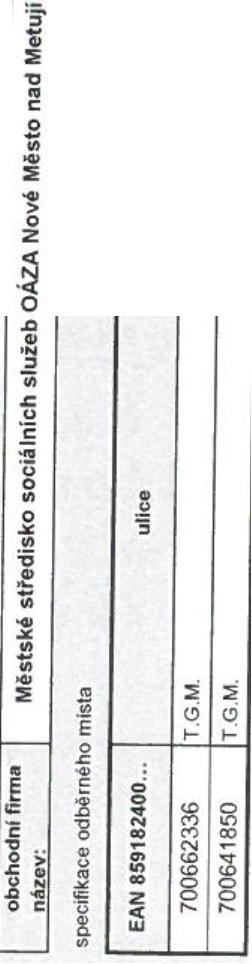 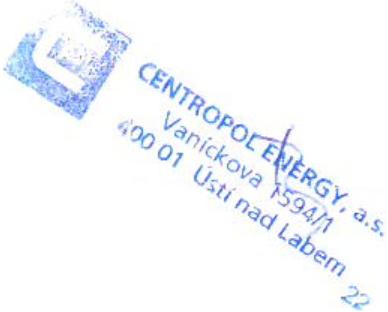 ,:: .~ (.) (1) > '"' t: -"' -"' "" "" (1) N :, E- E- a, a, E E ,IQ ,IQ Q. Q. E E ! 'S' 'S' ! o ! -"' ; .::; i ,:: i s t ,c t ci >. > Pavlína Markov áC ~ ~ ~, n ~ ~ ~, n .QJ::I .- N .QJ::I .- N ·c..,. o o ·c..,. o o i;;: u u i;;: u u '5 - ,o glg "' glg .. ;:,; ;:,; 